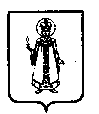 Муниципальный Совет Слободского сельского поселения Угличского муниципального района Ярославской областиР Е Ш Е Н И Еот 24.12. 2021  № 57                                                                          О бюджете Слободского сельского поселения  на 2022 год и на плановый период 2023 и 2024 годовВ соответствии с Бюджетным Кодексом РФ, Федеральным законом от 06.10.2003 г. № 131-ФЗ «Об общих принципах организации местного самоуправления в Российской Федерации», статьей 20 Положения о бюджетном процессе в Слободском сельском поселении, утвержденного решением Муниципального Совета от 19.02.2021 г. № 2, на основании Устава Слободского сельского поселения,  Муниципальный Совет Слободского сельского поселения четвертого созываРЕШИЛ:1. Утвердить основные характеристики бюджета Слободского сельского поселения на 2022 год: - прогнозируемый общий объем доходов бюджета Слободского сельского поселения в сумме 25 403тыс. рублей;- общий объем расходов бюджета Слободского сельского поселения в сумме 25 403 тыс. рублей;2. Утвердить основные характеристики бюджета Слободского сельского поселения на 2023 год и на 2024 год:- прогнозируемый общий объем доходов бюджета Слободского сельского поселения на 2023 год в сумме 20 669 тыс. рублей и на 2024 год в сумме 19 346 тыс. рублей.- общий объем расходов бюджета Слободского сельского поселения на 2023 год в сумме 20 669 тыс. рублей,  в том числе условно утвержденные расходы 372 тыс. руб., и на 2024 год в сумме 19 346  тыс. рублей, в том числе условно утвержденные расходы 651 тыс. руб.3. Утвердить прогнозируемые доходы бюджета Слободского сельского поселения на 2022 год и на плановый  период 2023 и 2024 годов по группам, подгруппам и статьям классификации доходов бюджетов Российской Федерации согласно приложениям 1,2 настоящему решению.4. Утвердить расходы бюджета Слободского сельского поселения на 2022 год и на плановый  период 2023 и 2024 годов по разделам и подразделам классификации расходов бюджетов  Российской Федерации,  согласно приложениям 3,4 к настоящему решению.5. Утвердить распределение расходов бюджета Слободского сельского поселения на 2022 год и на плановый  период 2023 и 2024 годов по ведомственной классификации, целевым статьям и видам расходов  классификации расходов бюджетов Российской Федерации согласно приложениям 5,6 к настоящему решению.6. Утвердить источники внутреннего финансирования дефицита бюджета Слободского сельского поселения на 2022 год и на плановый  период 2023 и 2024 годов согласно приложениям 7,8 к настоящему решению.7. Установить верхний предельный размер муниципального внутреннего долга Слободского сельского поселения по состоянию на 1 января 2023 года - 0 тыс. руб., в том числе объема муниципальных гарантий Слободского сельского поселения в валюте Российской Федерации - 0 тыс. руб., на 1 января 2024 года -0 тыс. руб., в том числе объема муниципальных гарантий Слободского сельского поселения в валюте Российской Федерации - 0 тыс. руб., на 1 января 2025 года – 0 тыс. руб., в том числе объема муниципальных гарантий Слободского сельского поселения в валюте Российской Федерации - 0 тыс. руб.               Бюджетные ассигнования на исполнение муниципальных гарантий Слободского сельского поселения в валюте Российской Федерации по возможным гарантийным случаем на 2022 год и на плановый период 2023 и 2024 годов не предусмотрены. Предоставление бюджетных кредитов из бюджета Слободского сельского поселения в 2022 – 2024 годах не планируется.8. Утвердить на 2022 год и на плановый  период 2023 и 2024 годов перечень распорядителей бюджетных средств Слободского сельского поселения согласно приложению 9 к настоящему решению.9. Установить, что финансирование из бюджета Слободского сельского поселения расходов по исполнению нормативных правовых актов Российской Федерации и Ярославской области производится в пределах средств, предусмотренных приложениями 3 и 4 к настоящему решению.	10. Утвердить резервный фонд Администрации Слободского сельского поселения на 2022 год в сумме 100 тыс. рублей, на 2023 год в сумме 10 тыс. рублей и на 2024 год в сумме 10 тыс. рублей.11. В целях защиты интересов местного бюджета и полноты мобилизации в нем финансовых ресурсов орган, исполняющий местный бюджет, в случае нецелевого использования распорядителями и получателями средств местного бюджета применяет к ним меры принуждения, предусмотренные статьей 284.1 Бюджетного кодекса Российской Федерации.	12. Установить, что заключение и оплата учреждениями и организациями договоров, исполнение которых осуществляется за счет средств местного бюджета, производится в пределах утвержденных им лимитов бюджетных обязательств в соответствии с ведомственной, функциональной и экономической структурами расходов местного бюджета и с учетом принятых и неисполненных обязательств. 	Вытекающие из договоров обязательства, исполнение которых осуществляется за счет средств местного бюджета, принятые учреждениями и организациями сверх утвержденных им лимитов бюджетных обязательств, не подлежат оплате за счет средств местного бюджета.Орган, исполняющий местный бюджет, обеспечивает в установленном порядке учет обязательств, подлежащих исполнению за счет средств местного бюджета учреждениями и организациями, финансируемыми из местного бюджета на основе смет доходов и расходов, в соответствии с перечнем кодов бюджетной классификации расходов бюджетов Российской Федерации.Орган, исполняющий местный бюджет, в процессе кассового исполнения местного бюджета имеет право приостановить оплату расходов учреждений и организаций, нарушающих установленный порядок учета обязательств.13. Установить, что в ходе исполнения местного бюджета орган, исполняющий местный бюджет, вправе расходовать дополнительно полученные из районного бюджета целевые средства по целевому назначению с последующим внесением соответствующих изменений в настоящее решение в установленном порядке.14. Установить, что в 2022 году осуществляется приоритетное финансирование обязательств по выплате заработной платы, оплате коммунальных услуг и погашению кредиторской задолженности. При составлении и ведении кассового плана бюджета финансовый орган Слободского сельского поселения обеспечивает в первоочередном порядке финансирование указанных расходов. По остальным расходам составление и ведение кассового плана производится с учетом прогнозируемого исполнения бюджета Слободского сельского поселения.15. Утвердить нормативы (проценты) отчислений доходов от уплаты налогов (сборов) и платежей в бюджет Слободского сельского поселения согласно приложению 11 к настоящему решению.16. Утвердить объем бюджетных ассигнований муниципального дорожного фонда Слободского сельского поселения на 2022 год в сумме 11 545 тыс. рублей, на 2023 год в сумме 11 533 тыс. рублей и на 2024 год в сумме 10 166 тыс. рублей.17. Утвердить перечень муниципальных целевых программ на 2022 год и плановый период 2023-2024 гг. согласно приложению 12 к настоящему решению.18. Решение вступает в силу с 1 января 2022 года.19. Опубликовать данное решение в «Информационном вестнике Слободского сельского поселения».Приложение 1к решению Муниципального СоветаСлободского сельского поселенияот 24.12. 2021  № 57Прогнозируемые доходы бюджета Слободского сельского поселенияна 2022 год в соответствии с классификацией доходов бюджетовРоссийской ФедерацииПриложение 2к решению Муниципального СоветаСлободского сельского поселенияот 24.12. 2021  № 57Прогнозируемые доходы бюджета Слободского сельского поселенияна плановый период 2023 и 2024 годов в соответствии с классификацией доходов бюджетов Российской Федерации                                                                                                      Приложение 3к решению Муниципального СоветаСлободского сельского поселенияот 24.12. 2021  № 57  Расходы бюджета Слободского сельского поселения на 2022 год по разделам и подразделам классификации расходов бюджетов  Российской ФедерацииПриложение 4к решению Муниципального СоветаСлободского сельского поселенияот 24.12. 2021  № 57Расходы бюджета Слободского сельского поселения на плановый период 2023 и 2024 годов по разделам и подразделам классификации расходов бюджетов  Российской ФедерацииПриложение 5к решению Муниципального СоветаСлободского сельского поселенияот 24.12. 2021  № 57Расходы бюджета Слободского сельского поселения по ведомственной классификации, целевым статьям и видам расходов функциональной классификации расходов бюджетов РФ на 2022 годПриложение 6                                                                              к решению Муниципального Совета Слободского сельского поселения от 24.12. 2021  № 57Расходы бюджета Слободского сельского поселения по ведомственной классификации, целевым статьям и видам расходов функциональной классификации расходов бюджетов РФ на плановый период 2023 и 2024 годовПриложение 7к решению Муниципального СоветаСлободского сельского поселенияот 24.12. 2021  № 57Источники внутреннего финансирования дефицита бюджета Слободского сельского поселения на 2023 год Приложение 8к решению Муниципального СоветаСлободского сельского поселенияот 24.12. 2021  № 57Источники внутреннего финансирования дефицита бюджета Слободского сельского поселения на плановый период 2023 и 2024 годовПриложение 9к решению Муниципального СоветаСлободского сельского поселенияот 24.12. 2021  № 57Перечень распорядителей бюджетных средств Слободского сельского поселения Приложение 10к решению Муниципального СоветаСлободского сельского поселенияот 24.12. 2021  № 57Главные администраторы доходов и источников финансирования дефицита  бюджета Слободского сельского поселения  на 2022 год и на плановый период 2023 и 2024 годов.Администраторы поступлений в бюджет Слободского сельского поселения – органы местного самоуправления Угличского муниципального района на 2022 год и на плановый период 2023 и 2024 годовПриложение 11к решению Муниципального СоветаСлободского сельского поселенияот 24.12. 2021  № 57Нормативы (проценты) отчислений доходовот уплаты налогов (сборов) и платежейв бюджет Слободского сельского поселения на 2022 годПриложение 12к решению Муниципального СоветаСлободского сельского поселенияот 24.12. 2021  № 57 Перечень муниципальных программ на 2022 год и на плановый период 2023-2024 гг.Приложение 13к решению Муниципального СоветаСлободского сельского поселения                                                                                                                                                от 24.12. 2021  № 57Программа муниципальных внутренних заимствований Слободского сельского поселения на 2022 год и плановый период 2023-2024 годыГлава Слободского сельского поселения                                           М.А. АракчееваКод бюджетной классификации РФНаименование доходов2022 год (тыс. руб.)000 1 00 00000 00 0000 000Налоговые и неналоговые доходы10749000 1 01 00000 00 0000 000Налоги на прибыль, доходы186000 1 01 02000 01 0000 110Налог на доходы физических лиц186182 1 01 02010 01 0000 110Налог на доходы физических лиц с доходов, источником которых является налоговый агент, за исключением доходов, в отношении которых исчисление и уплата налога осуществляются в соответствии со статьями 227, 2271 и 228 Налогового кодекса Российской Федерации186000 1 03 00000 00 0000 000Налоги на товары (работы, услуги), реализуемые на территории Российской Федерации2242000 1 03 02000 01 0000 110Акцизы по подакцизным товарам (продукции), производимым на территории Российской Федерации2242100 1 03 02231 01 0000 110Доходы от уплаты акцизов на дизельное топливо, подлежащие распределению в консолидированные бюджеты субъектов Российской Федерации1005100 1 03 02241 01 0000 110Доходы от уплаты акцизов на моторные масла для дизельных и (или) карбюраторных (инжекторных) двигателей, подлежащие распределению в консолидированные бюджеты субъектов Российской Федерации6100 1 03 02251 01 0000 110Доходы от уплаты акцизов на автомобильный бензин, производимый на территории Российской Федерации, подлежащие распределению в консолидированные бюджеты субъектов Российской Федерации1312100 1 03 02261 01 0000 110Доходы от уплаты акцизов на прямогонный бензин, производимый на территории Российской Федерации, подлежащие распределению в консолидированные бюджеты субъектов Российской Федерации-138000 1 05 00000 00 0000 000Налоги на совокупный доход2182 1 05 03010 01 0000 110Единый сельскохозяйственный налог2000 1 06 00000 00 0000 000Налоги на имущество8148000 1 06 01000 00 0000 110Налог на имущество физических лиц968182 1 06 01030 10 0000 110Налог на имущество физических лиц, взимаемый по ставкам, применяемым к объектам налогообложения, расположенным в границах сельских поселений968000 1 06 06000 00 0000 110Земельный налог7180000 1 06 06030 00 0000 110Земельный налог с организаций1642182 1 06 06033 10 0000 110Земельный налог с организаций, обладающих земельным участком, расположенным в границах сельских  поселений1642000 1 06 06040 00 0000 110Земельный налог с физических лиц5538182 1 06 06043 10 0000 110Земельный налог с физических лиц, обладающих земельным участком, расположенным в границах сельских поселений5538000 1 11 0000 00 0000 000Доходы от использования имущества, находящегося в государственной и муниципальной собственности151571 1 11 05035 10 0000 120Доходы от сдачи в аренду имущества, находящегося в оперативном управлении органов управления сельских поселений и созданных ими учреждений (за исключением имущества муниципальных бюджетных и автономных учреждений)27571 1 11 09045 10 0000 120Прочие поступления от использования имущества, находящегося в собственности сельских поселений (за исключением имущества муниципальных бюджетных и автономных учреждений, а также имущества муниципальных унитарных предприятий, в том числе казенных)124000 1 17 00000 00 0000 180Прочие неналоговые доходы20571 1 17 05050 10 0000 180Прочие неналоговые доходы бюджетов сельских поселений20000 2 00 00000 00 0000 000Безвозмездные поступления14654000 2 02 00000 00 0000 000Безвозмездные поступления от других бюджетов бюджетной системы РФ14634000 2 02 01000 00 0000 150Дотации бюджетам субъектов РФ и муниципальных образований      4918000 2 02 01001 00 0000 150Дотации на выравнивание бюджетной обеспеченности      4918533 2 02 15001 10 0000 150Дотация бюджетам сельских поселений на выравнивание бюджетной обеспеченности (областной бюджет)     4883533 2 02 16001 10 0000 150Дотация бюджетам сельских поселений на выравнивание бюджетной обеспеченности (районный бюджет)    35000 2 02 02000 00 0000 000Субсидии бюджетам субъектов Российской Федерации и муниципальных образований (межбюджетные субсидии)        4477571 2 02 20041 10 0000 150Субсидия бюджетам сельских поселений на строительство, модернизацию, ремонт и содержание автомобильных дорог общего пользования, в том числе дорог в поселениях (за исключением автомобильных дорог федерального значения)        2816571 2 02 54971 10 0000 150Субсидия на государственную поддержку молодых семей Ярославской области в приобретении (строительстве) жилья571 2 02 29999 10 2004 150Прочие субсидии бюджетам сельских поселений «Субсидия на реализацию мероприятий по возмещению части затрат организациям и индивидуальным предпринимателям, занимающихся доставкой товаров в отдельные сельские поселения»        75571 2 02 20077 10 0000 150Субсидия на приведение в нормативное состояние автомобильных дорог местного значения, обеспечивающих подъезды к объектам социального назначения       1586000 2 02 03000 00 0000 150Субвенции бюджетам субъектов РФ и муниципальных образований      244571 2 02 35118 10 0000 150Субвенция бюджетам сельских поселений на осуществление первичного воинского учета на территориях, где отсутствуют военные комиссариаты      244000 2 02 04000 00 0000 150Иные межбюджетные трансферты     4995571 2 02 40014 10 0000 150Межбюджетные трансферты, передаваемые бюджетам сельских поселений из бюджетов муниципальных районов на осуществление части полномочий по решению вопросов местного значения в соответствии с заключенными соглашениями      4995000 2 07 05000 00 0000 180Прочие безвозмездные поступления    20571 2 07 05030 10 0000 180Прочие безвозмездные поступления в бюджеты сельских поселений    20Всего доходов:25403Код бюджетной классификации РФНаименование доходов2023 год (тыс. руб.)2024 год (тыс. руб.)000 1 00 00000 00 0000 000Налоговые и неналоговые доходы1093111186000 1 01 00000 00 0000 000Налоги на прибыль, доходы195204000 1 01 02000 01 0000 110Налог на доходы физических лиц195204182 1 01 02010 01 0000 110Налог на доходы физических лиц с доходов, источником которых является налоговый агент, за исключением доходов, в отношении которых исчисление и уплата налога осуществляются в соответствии со статьями 227, 2271 и 228 Налогового кодекса Российской Федерации195204182 1 01 02010 01 0000 110Налог на доходы физических лиц с доходов, источником которых является налоговый агент, за исключением доходов, в отношении которых исчисление и уплата налога осуществляются в соответствии со статьями 227, 2271 и 228 Налогового кодекса Российской Федерации195204182 1 01 02010 01 0000 110Налог на доходы физических лиц с доходов, источником которых является налоговый агент, за исключением доходов, в отношении которых исчисление и уплата налога осуществляются в соответствии со статьями 227, 2271 и 228 Налогового кодекса Российской Федерации195204000 1 03 00000 00 0000 000Налоги на товары(работы, услуги), реализуемые на территории Российской Федерации23172448000 1 03 02000 01 0000 110Акцизы по подакцизным товарам (продукции), производимым на территории Российской Федерации                23172448100 1 03 02231 01 0000 110Доходы от уплаты акцизов на дизельное топливо, подлежащие распределению в консолидированные бюджеты субъектов Российской Федерации10241071100 1 03 02241 01 0000 110Доходы от уплаты акцизов на моторные масла для дизельных и (или) карбюраторных (инжекторных) двигателей, подлежащие распределению в консолидированные бюджеты субъектов Российской Федерации67100 1 03 02251 01 0000 110Доходы от уплаты акцизов на автомобильный бензин, производимый на территории Российской Федерации, подлежащие распределению в консолидированные бюджеты субъектов Российской Федерации13991446100 1 03 02261 01 0000 110Доходы от уплаты акцизов на прямогонный бензин, производимый на территории Российской Федерации, подлежащие распределению в консолидированные бюджеты субъектов Российской Федерации-157-161000 1 05 00000 00 0000 000Налоги на совокупный доход22182 1 05 03010 01 0000 110Единый сельскохозяйственный налог22000 1 06 00000 00 0000 000Налоги на имущество82468346000 1 06 01000 00 0000 110Налог на имущество физических лиц9881009182 1 06 01030 10 0000 110Налог на имущество физических лиц, взимаемый по ставкам, применяемым к объектам налогообложения, расположенным в границах сельских поселений9881009000 1 06 06000 00 0000 110Земельный налог72587337000 1 06 06030 03 0000 110Земельный налог с организаций13801380182 1 06 06033 10 0000 110Земельный налог с организаций, обладающих земельным участком, расположенным в границах сельских  поселений13801380000 1 06 06040 00 0000 110Земельный налог с физических лиц58785957182 1 06 06043 10 0000 110Земельный налог с физических лиц, обладающих земельным участком, расположенным в границах сельских поселений58785957000 1 11 0000 00 0000 000Доходы от использования имущества, находящегося в государственной и муниципальной собственности151166571 1 11 05035 10 0000 120Доходы от сдачи в аренду имущества, находящегося в оперативном управлении органов управления сельских поселений и созданных ими учреждений (за исключением имущества муниципальных бюджетных и автономных учреждений)2731571 1 11 09045 10 0000 120Прочие поступления от использования имущества, находящегося в собственности сельских поселений (за исключением имущества муниципальных бюджетных и автономных учреждений, а также имущества муниципальных унитарных предприятий, в том числе казенных)124135000 1 17 00000 00 0000 180Прочие неналоговые доходы2020571 1 17 05050 10 0000 180Прочие неналоговые доходы бюджетов сельских поселений2020000 2 00 00000 00 0000 000Безвозмездные поступления97428164000 2 02 00000 00 0000 000Безвозмездные поступления от других бюджетов бюджетной системы РФ97228144000 2 02 00000 00 0000 000Безвозмездные поступления от других бюджетов бюджетной системы РФ97228144000 2 02 01000 00 0000 150Дотации бюджетам субъектов РФ и муниципальных образований36                  36000 2 02 01001 00 0000 150Дотации на выравнивание бюджетной обеспеченности3636533 2 02 15001 10 0000 150Дотация бюджетам сельских поселений на выравнивание бюджетной обеспеченности (областной бюджет)00533 2 02 16001 10 0000 150Дотация бюджетам сельских поселений на выравнивание бюджетной обеспеченности (районный бюджет)3636000 2 02 02000 00 0000 000Субсидии бюджетам субъектов Российской Федерации и муниципальных образований (межбюджетные субсидии)                4439                      2853571 2 02 20041 10 0000 150Субсидия бюджетам сельских поселений на строительство, модернизацию, ремонт и содержание автомобильных дорог общего пользования, в том числе дорог в поселениях (за исключением автомобильных дорог федерального значения) 2816             2816571 2 02 29999 10 2004 150Прочие субсидии бюджетам сельских поселений «Субсидия на реализацию мероприятий по возмещению части затрат организациям и индивидуальным предпринимателям, занимающихся доставкой товаров в отдельные сельские поселения»                  37                       37  571 2 02 20077 10 0000 150Субсидия на приведение в нормативное состояние автомобильных дорог местного значения, обеспечивающих подъезды к объектам социального назначения              1586000 2 02 03000 00 0000 150Субвенции бюджетам субъектов РФ и муниципальных образований252260571 2 02 35118 10 0000 150Субвенция бюджетам сельских поселений на осуществление первичного воинского учета на территориях, где отсутствуют военные комиссариаты252260000 2 02 04000 00 0000 150Иные межбюджетные трансферты49954995571 2 02 40014 10 0000 150Межбюджетные трансферты, передаваемые бюджетам сельских поселений из бюджетов муниципальных районов на осуществление части полномочий по решению вопросов местного значения в соответствии с заключенными соглашениями000 2 07 05000 00 0000 180Прочие безвозмездные поступления2020571 2 07 05030 10 0000 180Прочие безвозмездные поступления в бюджеты сельских поселений2020Всего доходов:2067319350КодНаименование2022 год (тыс. руб.)0100Общегосударственные вопросы56910102Функционирование высшего должностного лица органа местного самоуправления9800104Функционирование  местных администраций39960111Резервные фонды1000113Другие общегосударственные вопросы 6150200Национальная оборона2440203Мобилизационная и вневойсковая подготовка2440300Национальная безопасность и правоохранительная деятельность2410309 Гражданская оборона200310Защита населения и территории от чрезвычайных ситуаций природного и техногенного характера, пожарная безопасность2210400Национальная экономика119410409Дорожное хозяйство (дорожные фонды)115450410Связь и информатика640412Другие вопросы в области национальной экономики3320500Жилищно-коммунальное хозяйство63220501Жилищное хозяйство7800503Благоустройство29760505Другие вопросы в сфере жилищно-коммунального хозяйства25660700Образование2680707Молодежная политика и оздоровление детей2680800Культура и кинематография850801Культура851000СОЦИАЛЬНАЯ ПОЛИТИКА131001Пенсионное обеспечение131003Социальное обеспечение населения1100Физическая культура и спорт4441101Физическая культура4441400МЕЖБЮДЖЕТНЫЕ ТРАНСФЕРТЫ ОБЩЕГО ХАРАКТЕРА БЮДЖЕТАМ СУБЪЕКТОВ РОССИЙСКОЙ ФЕДЕРАЦИИ И МУНИЦИПАЛЬНЫХ ОБРАЗОВАНИЙ1541403Прочие межбюджетные трансферты общего характера154ВСЕГОВСЕГО25403КодНаименование2023(тыс. руб.)2024 (тыс. руб.)0100Общегосударственные вопросы533651520102Функционирование высшего должностного лица органа местного самоуправления9809800104Функционирование  местных администраций399639960111Резервные фонды10100113Другие общегосударственные вопросы 350           1660200Национальная оборона2522600203Мобилизационная и вневойсковая подготовка2522600300Национальная безопасность и правоохранительная деятельность10100309 Гражданская оборона550310 Защита населения и территории от чрезвычайных ситуаций природного и техногенного характера, пожарная безопасность550400Национальная экономика11574102070409Дорожное хозяйство (дорожные фонды)11533101660410Связь и информатика440412Другие вопросы в области национальной экономики37370500Жилищно-коммунальное хозяйство230322440501Жилищное хозяйство10100503Благоустройство135413540505Другие вопросы в сфере жилищно-коммунального хозяйства9398800700Образование86860707Молодежная политика и оздоровление детей86860800Культура и кинематография85850801Культура85851000СОЦИАЛЬНАЯ ПОЛИТИКА13131001Пенсионное обеспечение13131003Социальное обеспечение населения1100Физическая культура и спорт6426421101Физическая культура642642ИтогоИтого2030118699Условно утвержденные расходыУсловно утвержденные расходы372651ВСЕГО РАСХОДОВ:ВСЕГО РАСХОДОВ:2067319350ФункциональнаяНаименование расходовВедом.Цел. ст.Вид расходов2022 год (тыс.руб.)классификацияНаименование расходовВедом.Цел. ст.Вид расходов2022 год (тыс.руб.)0100ОБЩЕГОСУДАРСТВЕННЫЕ       ВОПРОСЫ56910102Функционирование высшего должностного лица субъекта Российской Федерации и органа  местного самоуправления980Администрация Слободского сельского поселения571980Непрограммные расходы20.0.00.00000980Глава муниципального образования20.0.00.45010980Расходы на выплаты персоналу в целях обеспечения выполнения функций государственными (муниципальными) органами, казенными учреждениями, органами управления государственными внебюджетными фондами1009800104Функционирование Правительства Российской Федерации, высших исполнительных органов государственной власти субъектов Российской Федерации, местных администраций3996Администрация Слободского сельского поселения5713996Непрограммные расходы20.0.00.000003996Центральный аппарат20.0.00.450203996Расходы на выплаты персоналу в целях обеспечения выполнения функций государственными (муниципальными) органами, казенными учреждениями, органами управления государственными внебюджетными фондами1003326Закупка товаров, работ и услуг для обеспечения государственных (муниципальных) нужд200577Межбюджетные трансферты, передаваемые бюджетам сельских поселений из бюджетов муниципальных районов на содержание ОМС сельского поселения в соответствии с заключенными соглашениями.20.0.00.29130 10093Расходы на выплату персоналу в целях обеспечения выполнения функций государственными (муниципальными) органами, казенными учреждениями, органами управления, гос. внебюджетными фондами930111Резервные фонды100Администрация Слободского сельского поселения571100Непрограммные расходы20.0.00.00000100Резервные фонды местных администраций20.0.00.45030100Иные бюджетные ассигнования8001000113Другие общегосударственные вопросы 615Администрация Слободского сельского поселения571615Другие общегосударственные вопросы 20.0.00.45340615Другие общегосударственные вопросы 2006150200НАЦИОНАЛЬНАЯ ОБОРОНА2440203Мобилизационная и вневойсковая подготовка244Администрация Слободского сельского поселения571244Непрограммные расходы20.0.00.00000244Осуществление первичного воинского учета на территориях, где отсутствуют военные комиссариаты20.0.00.51180244Расходы на выплаты персоналу в целях обеспечения выполнения функций государственными (муниципальными) органами, казенными учреждениями, органами управления государственными внебюджетными фондами100235Закупка товаров, работ и услуг для обеспечения государственных (муниципальных) нужд20090300НАЦИОНАЛЬНАЯ БЕЗОПАСНОСТЬ И ПРАВООХРАНИТЕЛЬНАЯ ДЕЯТЕЛЬНОСТЬ2410309 Гражданская оборона20Администрация Слободского сельского поселения57120Муниципальная программа «Пожарная безопасность и обеспечение безопасности граждан на водных объектах в границах Слободского сельского поселения на 2017 - 2022 годы»01.0.00.0000020Реализация мероприятий в рамках программы01.1.01.4504020Закупка товаров, работ и услуг для обеспечения государственных (муниципальных) нужд20020Закупка товаров, работ и услуг для обеспечения государственных (муниципальных) нужд200200310Защита населения и территории от чрезвычайных ситуаций природного и техногенного характера, пожарная безопасность221Администрация Слободского сельского поселения571221Муниципальная программа «Пожарная безопасность и обеспечение безопасности граждан на водных объектах в границах Слободского сельского поселения на 2017 - 2022 годы»01.0.00.00000221Реализация мероприятий в рамках программы01.1.01.45050221Закупка товаров, работ и услуг для обеспечения государственных (муниципальных) нужд200221Закупка товаров, работ и услуг для обеспечения государственных (муниципальных) нужд2002210400НАЦИОНАЛЬНАЯ ЭКОНОМИКА119410409Дорожное хозяйство (дорожные фонды)11545МУ «Комбытсервис» Слободского сельского поселения57111545Муниципальная программа "Сохранность автомобильных дорог на территории ССП на 2017-2022гг."02.0.00.00000  11545Строительство, модернизация, ремонт и содержание автомобильных дорог общего пользования, в том числе дорог в поселениях (за исключением автомобильных дорог федерального значения)02.1.00.0000011545Межбюджетные трансферты, передаваемые бюджетам сельских поселений из бюджета муниципального района на осуществление части полномочий по решению вопросов местного значения в соответствии с заключенными соглашениями (финансирование дорожного хозяйства)02.1.01.29130  4902Ремонт и содержание автомобильных дорог общего пользования на территории ССП02.1.01.450601896Софинансирование субсидии на финансирование дорожного хозяйства02.1.01.42440   345Субсидия на финансирование дорожного хозяйства за счет средств областного бюджета02.1.01.724402816Субсидия на приведение в нормативное состояние автомобильных дорог местного значения, обеспечивающих подъезды к объектам социального назначения02.1.01.773501586Закупка товаров, работ и услуг для обеспечения государственных (муниципальных) нужд200115450410Связь и информатика64Администрация Слободского сельского поселения57164Межбюджетные трансферты, передаваемые бюджетам муниципальных районов из бюджетов 
сельских поселений на осуществление полномочий по казначейскому исполнению бюджета
Слободского сельского поселения в соответствии с заключенными соглашениями20.0.00.45270640412Другие вопросы в области национальной экономики332Администрация Слободского сельского поселения571332Геодезические и кадастровые работы на земельные участки в границах населенных пунктов на территории поселения 20.0.00.45320254Закупка товаров, работ и услуг для обеспечения государственных (муниципальных) нужд200254Муниципальная программа «Развитие субъектов малого и среднего предпринимательства на территории Слободского сельского поселения на 2019-2022 годы»08.0.00.000003Развитие субъектов малого и среднего предпринимательства08.1.01.451703Закупка товаров, работ и услуг для обеспечения государственных (муниципальных) нужд2003Муниципальная программа «Поддержка потребительского рынка на территории Слободского сельского поселения на 2019-2022 годы»10.0.00.0000075Субсидия на реализацию мероприятий по возмещению части затрат организациям и индивидуальным предпринимателям, занимающихся доставкой товаров в отдельные сельские поселения10.1.01.7288075Закупка товаров, работ и услуг для обеспечения государственных (муниципальных) нужд200750500ЖИЛИЩНО - КОММУНАЛЬНОЕ ХОЗЯЙСТВО63220501Жилищное хозяйство780Администрация Слободского сельского поселения571780Муниципальная  программа «Капитальный ремонт муниципального жилищного фонда Администрации Слободского сельского поселения на 2019 – 2022 г.г.»07.0.00.00000780Капитальный ремонт муниципального жилищного фонда07.1.01.45160780Закупка товаров, работ и услуг для государственных (муниципальных) нужд2007800503Благоустройство2976 Администрация Слободского сельского поселения57172Непрограммные расходы20.0.00.0000072Межбюджетные трансферты на осуществление полномочий по организации ритуальных услуг03.1.01.4518072Межбюджетные трансферты50072МУ «Комбытсервис» Слободского сельского поселения5712904Муниципальная программа «Организация благоустройства территории ССП на 2017-2022 г»03.0.00.00000  2904Реализация мероприятий в рамках программы03.1.00.00000  2904Уличное освещение03.1.01.450702704Закупка товаров, работ и услуг для обеспечения государственных (муниципальных) нужд2002704Организация и содержание мест захоронения03.1.01.4508025Закупка товаров, работ и услуг для обеспечения государственных (муниципальных) нужд20025Прочие мероприятия по благоустройству городских округов и поселений03.1.01.45090175Закупка товаров, работ и услуг для обеспечения государственных (муниципальных) нужд200175Субсидия на реализацию мероприятий инициативного бюджетирования на территории Ярославской области (поддержка местных инициатив)03.1.01.753500Закупка товаров, работ и услуг для государственных (муниципальных) нужд2000Софинансирование cубсидии на реализацию мероприятий инициативного бюджетирования на территории Ярославской области (поддержка местных инициатив)03.1.01.453500Закупка товаров, работ и услуг для государственных (муниципальных) нужд20000505Другие вопросы в сфере жилищно-коммунального хозяйства    2566МУ «Комбытсервис» Слободского сельского поселения5712566Обеспечение деятельности подведомственных учреждений03.1.01.451902566Расходы на выплаты персоналу в целях обеспечения выполнения функций государственными (муниципальными) органами, казенными учреждениями, органами управления государственными внебюджетными фондами1002403Закупка товаров, работ и услуг для обеспечения государственных (муниципальных) нужд2001630700ОБРАЗОВАНИЕ2680707Молодежная политика и оздоровление детей268Администрация Слободского сельского поселения571268Непрограммные расходы20.0.00.00000268Межбюджетные трансферты, передаваемые бюджетам муниципальных районов из бюджетов сельских поселений на организацию и осуществление мероприятий по работе с детьми и молодежью в поселении в соответствии с заключенными соглашениями20.0.00.45280268Межбюджетные трансферты на обеспечение трудоустройства несовершеннолетних граждан на временные рабочие места за счет средств бюджета поселения20.0.00.4615000800КУЛЬТУРА И КИНЕМАТОГРАФИЯ850801Культура85Администрация Слободского сельского поселения57185Непрограммные расходы20.0.00.00000     85Межбюджетные трансферты, передаваемые бюджетам муниципальных районов из бюджетов сельских поселений на создание условий для организации досуга и обеспечения жителей поселения услугами организаций культуры в соответствии с заключенными соглашениями20.0.00.45290     85Мероприятия в сфере культуры20.0.00.4535085Предоставление субсидий бюджетным, автономным учреждениям и иным некоммерческим организациям6001000СОЦИАЛЬНАЯ ПОЛИТИКА131001Пенсионное обеспечение13Администрация Слободского сельского поселения57113Непрограммные расходы20.0.00.0000013Доплаты к пенсиям государственных служащих субъектов РФ и муниципальных служащих20.0.00.4526013Социальное обеспечение и иные выплаты населению300131003Социальное обеспечение населенияАдминистрация Слободского сельского поселения571Муниципальная программа «Поддержка молодых семей Слободского сельского поселения Угличского муниципального района в приобретении (строительстве) жилья на 2019-2022 годы»09.0.00.00000Субсидия на государственную поддержку молодых семей Ярославской области в приобретении (строительстве) жилья09.1.01.L4970Софинансирование субсидии на государственную поддержку молодых семей Ярославской области в приобретении (строительстве) жилья09.1.01.00000Социальное обеспечение и иные выплаты населению3001100ФИЗИЧЕСКАЯ КУЛЬТУРА И СПОРТ4441101Физическая культура444Администрация Слободского сельского поселения571444Непрограммные расходы20.0.00.00000444Межбюджетные трансферты, передаваемые бюджетам муниципальных районов из бюджетов сельских поселений по решению части  вопросов местного значения  на обеспечение условий для развития на территории поселения физической культуры, школьного спорта  и массового спорта, организация проведения официальных физкультурно-оздоровительных и спортивных мероприятий поселения в соответствии с заключенными соглашениями20.0.00.45310444Межбюджетные трансферты 5004441400МЕЖБЮДЖЕТНЫЕ ТРАНСФЕРТЫ ОБЩЕГО ХАРАКТЕРА БЮДЖЕТАМ СУБЪЕКТОВ РОССИЙСКОЙ ФЕДЕРАЦИИ И МУНИЦИПАЛЬНЫХ ОБРАЗОВАНИЙ   1541403Прочие межбюджетные трансферты общего характера154Администрация Слободского сельского поселения571154Непрограммные расходы20.0.00.00000154Межбюджетные трансферты, передаваемые бюджетам муниципальных районов из бюджетов сельских поселений на содержание органов местного самоуправления УМР в соответствии с заключенными соглашениями20.0.00.45270154Межбюджетные трансферты500    154ВСЕГО ВСЕГО ВСЕГО ВСЕГО ВСЕГО 25403ФункциональнаяНаименование расходовВедом.Цел. ст.Вид расходов2023 год (тыс.руб.)2024 год (тыс.руб.)классификацияНаименование расходовВедом.Цел. ст.Вид расходов2023 год (тыс.руб.)2024 год (тыс.руб.)0100ОБЩЕГОСУДАРСТВЕННЫЕ       ВОПРОСЫ533651520102Функционирование высшего должностного лица субъекта Российской Федерации и органа  местного самоуправления980980Администрация Слободского сельского поселения571980980Непрограммные расходы20.0.00.00000980         980Глава муниципального образования20.0.00.45010980980Расходы на выплаты персоналу в целях обеспечения выполнения функций государственными (муниципальными) органами, казенными учреждениями, органами управления государственными внебюджетными фондами1009809800104Функционирование Правительства Российской Федерации, высших исполнительных органов государственной власти субъектов Российской Федерации, местных администраций39963996Администрация Слободского сельского поселения57139963996Непрограммные расходы20.0.00.0000039963996Центральный аппарат20.0.00.4502039963996Расходы на выплаты персоналу в целях обеспечения выполнения функций государственными (муниципальными) органами, казенными учреждениями, органами управления государственными внебюджетными фондами10039033903Межбюджетные трансферты, передаваемые бюджетам сельских поселений из бюджетов муниципальных районов на содержание ОМС сельского поселения в соответствии с заключенными соглашениями.20.0.00.29130 9393Расходы на выплату персоналу в целях обеспечения выполнения функций государственными (муниципальными) органами, казенными учреждениями, органами управления, гос. внебюджетными фондами100         93930111Резервные фонды1010Администрация Слободского сельского поселения5711010Непрограммные расходы20.0.00.000001010Резервные фонды местных администраций20.0.00.4503010100113Другие общегосударственные вопросы350166Администрация Слободского сельского поселения571350166Другие общегосударственные вопросы20.0.00.45340350166Закупка товаров, работ и услуг для государственных (муниципальных) нужд2003501660200НАЦИОНАЛЬНАЯ ОБОРОНА2522600203Мобилизационная и вневойсковая подготовка252260Администрация Слободского сельского поселения571252260Непрограммные расходы20.0.00.00000252260Осуществление первичного воинского учета на территориях, где отсутствуют военные комиссариаты20.0.00.51180252         260Расходы на выплаты персоналу в целях обеспечения выполнения функций государственными (муниципальными) органами, казенными учреждениями, органами управления государственными внебюджетными фондами100243250Закупка товаров, работ и услуг для государственных (муниципальных) нужд2009100300НАЦИОНАЛЬНАЯ БЕЗОПАСНОСТЬ И ПРАВООХРАНИТЕЛЬНАЯ ДЕЯТЕЛЬНОСТЬ10100309 Гражданская оборона55Администрация Слободского сельского поселения57155Муниципальная программа «Пожарная безопасность и обеспечение безопасности граждан на водных объектах в границах Слободского сельского поселения»01.0.00.0000055Реализация мероприятий в рамках программы01.0.01.4504055Закупка товаров, работ и услуг для государственных (муниципальных) нужд20055Закупка товаров, работ и услуг для государственных (муниципальных) нужд200550310 Защита населения и территории от чрезвычайных ситуаций природного и техногенного характера, пожарная безопасность55Администрация Слободского сельского поселения57155Муниципальная программа «Пожарная безопасность и обеспечение безопасности граждан на водных объектах в границах Слободского сельского поселения»01.0.01.0000055Реализация мероприятий в рамках программы01.0.01.4505055Закупка товаров, работ и услуг для государственных (муниципальных) нужд20055Закупка товаров, работ и услуг для государственных (муниципальных) нужд200550400НАЦИОНАЛЬНАЯ ЭКОНОМИКА11574102070409Дорожное хозяйство (дорожные фонды)1153310166МУ «Комбытсервис» Слободского сельского поселения5711153310166Муниципальная программа "Сохранность автомобильных дорог на территории Слободском сельском поселении"02.0.00.0000011533      10166Строительство, модернизация, ремонт и содержание автомобильных дорог общего пользования, в том числе дорог в поселениях (за исключением автомобильных дорог федерального значения)02.0.01.000001153310166Межбюджетные трансферты из бюджета муниципального района на финансирование дорожного хозяйства02.1.01.29130     4902     4902Финансирование дорожного хозяйства за счет местного бюджета02.1.01.S2440Ремонт и содержание автомобильных дорог общего пользования на территории ССП02.1.01.4506022292448Субсидия на финансирование дорожного хозяйства за счет средств областного бюджета02.1.01.72440       2816       2816Субсидия на приведение в нормативное состояние автомобильных дорог местного значения, обеспечивающих подъезды к объектам социального назначения02.1.01.77350       1586Закупка товаров, работ и услуг для государственных (муниципальных) нужд200713173500412Другие вопросы в области национальной экономики44Администрация Слободского сельского поселения57144Муниципальная программа «Развитие субъектов малого и среднего предпринимательства на территории Слободского сельского поселения»08.0.00.0000044Развитие субъектов малого и среднего предпринимательства08.1.01.4517044Закупка товаров, работ и услуг для обеспечения государственных (муниципальных) нужд20044Муниципальная программа «Поддержка потребительского рынка на территории Слободского сельского поселения»10.0.00.000003737Субсидия на реализацию мероприятий по возмещению части затрат организациям и индивидуальным предпринимателям, занимающихся доставкой товаров в отдельные сельские поселения10.1.01.7288037370500ЖИЛИЩНО- КОММУНАЛЬНОЕ ХОЗЯЙСТВО203322440501Жилищное хозяйство1010Администрация Слободского сельского поселения5711010Муниципальная программа «Капитальный ремонт муниципального жилищного фонда Администрации Слободского сельского поселения»07.0.00.000001010Капитальный ремонт муниципального жилищного фонда07.1.01.451601010Закупка товаров, работ и услуг для государственных (муниципальных) нужд20010100503Благоустройство        13541354МУ «Комбытсервис» Слободского сельского поселения57113541354Муниципальная программа «Организация благоустройства территории Слободском сельском поселении на 2017-2022 гг.»03.0.00.00000  13541354Реализация мероприятий в рамках программы03.0.01.0000013541354Уличное освещение03.0.01.4507012281228Закупка товаров, работ и услуг для государственных (муниципальных) нужд20012281228Организация и содержание мест захоронения03.0.01.450802020Закупка товаров, работ и услуг для государственных (муниципальных) нужд2002020Прочие мероприятия по благоустройству городских округов и поселений03.0.01.45090106106Закупка товаров, работ и услуг для государственных (муниципальных) нужд2001061060505Другие вопросы в сфере жилищно-коммунального хозяйства939880МУ «Комбытсервис» Слободского сельского поселения571939880Обеспечение деятельности подведомственных учреждений03.0.01.45190939880Расходы на выплаты персоналу в целях обеспечения выполнения функций государственными (муниципальными) органами, казенными учреждениями, органами управления государственными внебюджетными фондами100879840Закупка товаров, работ и услуг для государственных (муниципальных) нужд20060400700ОБРАЗОВАНИЕ86860707Молодежная политика и оздоровление детей86          86Администрация Слободского сельского поселения5718686Непрограммные расходы20.0.00.000008686Межбюджетные трансферты, передаваемые бюджетам муниципальных районов из бюджетов сельских поселений на организацию и осуществление мероприятий по работе с детьми и молодежью в поселении в соответствии с заключенными соглашениями20.0.00.4528086860800КУЛЬТУРА И КИНЕМАТОГРАФИЯ85850801Культура0801         8585Администрация Слободского сельского поселения5718585Непрограммные расходы20.0.00.000008585Межбюджетные трансферты, передаваемые бюджетам муниципальных районов из бюджетов сельских поселений на создание условий для организации досуга и обеспечения жителей поселения услугами организаций культуры в соответствии с заключенными соглашениями20.0.00.452908585Межбюджетные трансферты 50085851000СОЦИАЛЬНАЯ ПОЛИТИКА13131001Пенсионное обеспечение1313Администрация Слободского сельского поселения5711313Непрограммные расходы20.0.00.000001313Доплаты к пенсиям государственных служащих субъектов РФ и муниципальных служащих20.0.00.452601313Социальное обеспечение и иные выплаты населению30013131003Социальное обеспечение населения00Администрация Слободского сельского поселения57100Муниципальная программа «Поддержка молодых семей Слободского сельского поселения Угличского муниципального района в приобретении (строительстве) жилья»09.0.00.0000000Субсидия на государственную поддержку молодых семей Ярославской области в приобретении (строительстве) жилья09.1.01.L497000Софинансирование субсидии на государственную поддержку молодых семей Ярославской области в приобретении (строительстве) жилья09.1.01.L497000Социальное обеспечение и иные выплаты населению300001100ФИЗИЧЕСКАЯ КУЛЬТУРА И СПОРТ6426421101Физическая культура642642Администрация Слободского сельского поселения571642642Непрограммные расходы20.0.00.00000642642Межбюджетные трансферты, передаваемые бюджетам муниципальных районов из бюджетов сельских поселений по решению части вопросов местного значения на обеспечение условий для развития территории поселения физической культуры, школьного спорта и массового спорта, организация проведения официальных физкультурно-оздоровительных и спортивных мероприятий поселения в соответствии с заключенными соглашениями20.0.00.45310642642Межбюджетные трансферты500 642642ИтогоИтогоИтогоИтогоИтого2030118699Условно утвержденные расходыУсловно утвержденные расходыУсловно утвержденные расходыУсловно утвержденные расходыУсловно утвержденные расходы372651Всего расходовВсего расходовВсего расходовВсего расходовВсего расходов2067319350КодНаименование2022 год (тыс. руб.)Изменение остатков на счетах по учету средств бюджета0571 01 05 02 01 10 0000 510Увеличение прочих остатков  денежных средств бюджетов поселений-25404571 01 05 02 01 10 0000 610Уменьшение прочих остатков денежных средств бюджетов поселений25404ИТОГО источников внутреннего финансирования0КодНаименование2023 год (тыс. руб.)2024 год (тыс. руб.)Изменение остатков на счетах по учету средств бюджета00571 01 05 02 01 10 0000 510Увеличение прочих остатков  денежных средств бюджетов поселений-20673-19350571 01 05 02 01 10 0000 610Уменьшение прочих остатков денежных средств бюджетов поселений2067319350ИТОГО источников внутреннего финансирования00НаименованиеКодВедомственнойКлассификацииАдминистрация Слободского СП571Администрация Слободского СПАдминистрация Слободского СПАдминистрация Слободского СП57101 06 06 00 00 0000 000Прочие источники внутреннего  финансирования дефицитов бюджетов поселений 57101 05 02 01 10 0000 510Увеличение прочих остатков  денежных
средств бюджетов сельских поселений                   57101 05 02 01 10 0000 610Уменьшение прочих остатков  денежных
средств бюджетов сельских поселений                       5711 11 02033 10 0000 120Доходы от размещения временно свободных средств бюджетов поселений5711 11 05035 10 0000 120Доходы от сдачи в аренду имущества, находящегося в оперативном управлении органов управления сельских поселений и созданных ими учреждений (за исключением имущества муниципальных бюджетных и автономных учреждений)5711 11 09045 10 0000 120Прочие поступления от использования имущества находящегося в собственности сельских поселений5711 13 01995 10 0000 130                     Прочие доходы от оказания платных услуг (работ) получателями средств бюджетов сельских поселений5711 13 02065 10 0000 130Доходы, поступающие в порядке возмещения расходов, понесенных в связи с эксплуатацией имущества сельских поселений571  1 13 02995 10 0000 130Прочие доходы от компенсации затрат бюджетов сельских поселений5711 14 02053 10 0000 440Доходы от реализации иного имущества, находящегося в собственности сельских поселений (за исключением имущества муниципальных бюджетных и автономных учреждений, а также имущества муниципальных унитарных предприятий, в том числе казенных), в части реализации материальных запасов по указанному имуществу5711 14 02053 10 0000 410Доходы от реализации иного имущества, находящегося в собственности сельских поселений (за исключением имущества муниципальных бюджетных и автономных учреждений, а также имущества муниципальных унитарных предприятий, в том числе казенных), в части реализации основных средств по указанному имуществу5711 15 02050 10 0000 140Платежи, взимаемые органами местного самоуправления (организациями) сельских  поселений за выполнение определенных функций5711 17 01050 10 0000 180Невыясненные поступления, зачисляемые в бюджеты сельских поселений5711 17 02020 10 0000 180Возмещение потерь сельскохозяйственного производства, связанных с изъятием сельскохозяйственных угодий, расположенных на территориях сельских поселений (по обязательствам, возникшим до 1 января 2008 года)5711 17 05050 10 0000 180Прочие неналоговые доходы бюджетов сельских поселений5712 02 35118 10 0000 150Субвенции бюджетам сельских поселений на осуществление первичного воинского учета на территориях, где отсутствуют военные комиссариаты5712 02 20041 10 0000 150Субсидии бюджетам сельских поселений на строительство, модернизацию, ремонт и содержание автомобильных дорог общего пользования, в том числе дорог в поселениях (за исключением автомобильных дорог федерального значения)5712 02 29999 10 0000 150Прочие субсидии бюджетам сельских поселений5712 02 40014 10 0000 150Межбюджетные трансферты, передаваемые бюджетам сельских поселений из бюджетов муниципальных районов на осуществление части полномочий по решению вопросов местного значения в соответствии с заключенными соглашениями5712 04 05099 10 0000 150Прочие безвозмездные поступления от негосударственных организаций в бюджеты сельских  поселений5712 07 05020 10 0000 150Поступления от денежных пожертвований, предоставляемых физическими лицами получателям средств бюджетов сельских поселений5712 07 05030 10 0000 150Прочие безвозмездные поступления в бюджеты сельских поселений5712 18 60010 10 0000 150Доходы бюджетов сельских поселений от возврата остатков субсидий, субвенций и иных межбюджетных трансфертов, имеющих целевое назначение, прошлых лет, из бюджетов муниципальных районов5712 18 60020 10 0000 150Доходы бюджетов сельских поселений от возврата остатков  субсидий, субвенций и иных межбюджетных трансфертов, имеющих целевое назначение, прошлых лет из бюджетов государственных внебюджетных фондов 5712 19 00000 10 0000 150Возврат остатков субсидий, субвенций и иных межбюджетных трансфертов, имеющих целевое назначение, прошлых лет, из бюджетов сельских поселений.5332 02 15001 10 0000 150Дотации бюджетам сельских поселений на выравнивание бюджетной обеспеченности из бюджета Российской Федерации5712 02 19999 10 1004 150Прочие дотации бюджетам сельских поселений(Дотации на реализацию мероприятий, предусмотренных нормативными правовыми актами органов государственной власти Ярославской области)5712 02 29999 10 2032 150 Прочие субсидии бюджетам сельских поселений (Субсидия на реализацию мероприятий инициативного бюджетирования на территории Ярославской области (поддержка местных инициатив)5712 02 29999 10 2043 150Прочие субсидии бюджетам сельских поселений(Субсидия на благоустройство, реставрацию и реконструкцию воинских захоронений и военно-мемориальных объектов 571 2 02 25497 10 0000 150Субсидии бюджетам сельских поселений на реализацию мероприятий по обеспечению жильем молодых семей5712 02 25576 10 0000 150Субсидии бюджетам сельских поселений на обеспечение комплексного развития сельских территорий5712 04 05020 10 0000 150Поступления от денежных пожертвований, предоставляемые негосударственными организациями получателям средств бюджетов сельских поселений533533 2 02 16001 10 0000 150Дотация бюджетам сельских поселений на выравнивание бюджетной обеспеченности (районный бюджет)Управление финансов Угличского муниципального районаУправление финансов Угличского муниципального районаУправление финансов Угличского муниципального района5332 02 15001 10 0000 150Дотация бюджетам сельских поселений на выравнивание бюджетной обеспеченности 5332 02 15002 10 0000 150Дотация бюджетам сельских поселений на поддержку мер по обеспечению сбалансированности бюджетовКод  бюджетной классификации (вид дохода)Наименование налога (сбора), платежаНормативы (%) отчислений  доходов от уплаты налогов (сборов) и платежей в бюджет Слободского сельского поселения571 1 11 05035 10 0000 120Доходы от сдачи в аренду имущества, находящегося в оперативном управлении органов управления сельских поселений и созданных ими учреждений (за исключением имущества муниципальных бюджетных и автономных учреждений)100571 1 13 01995 10 0000 130Прочие доходы от оказания платных услуг (работ) получателями средств бюджетов сельских поселений 100571 1 13 02995 10 0000 130Прочие доходы от компенсации затрат бюджетов сельских поселений100571 1 16 23051 10 0000 140Доходы от возмещения ущерба при возникновении страховых случаев по обязательному страхованию гражданской ответственности, когда выгодоприобретателями  выступают получатели средств бюджетов сельских поселений.100571 1 16 23052 10 0000 140Доходы от возмещения ущерба при возникновении иных страховых случаев, когда выгодоприобретателями  выступают получатели средств бюджетов сельских поселений.100571 1 17 01050 10 0000 180Невыясненные поступления, зачисляемые в бюджеты сельских поселений100571 1 17 02020 10 0000 180Возмещение потерь сельскохозяйственного производства, связанных с изъятием сельскохозяйственных угодий, расположенных на территориях сельских поселений (по обязательствам, возникшим до 1 января 2008 года)10001.0.00.00000Муниципальная программа «Пожарная безопасность и обеспечение безопасности граждан на водных объектах в границах Слободского сельского поселения на 2017 - 2022 годы»02.0.00.00000Муниципальная программа "Сохранность автомобильных дорог на территории Слободского сельского поселения на 2017-2022 гг."08.0.00.00000Муниципальная программа «Развитие субъектов малого и среднего предпринимательства на  2017 - 2022 г.г.»03.0.00.00000Муниципальная программа «Организация благоустройства на территории Слободского сельского поселения на 2017 - 2022 годы»09.0.00.00000Муниципальная программа «Поддержка молодых семей Слободского сельского поселения Угличского муниципального района  на 2021-2023 годы»10.0.00.00000 Муниципальная  программа «Поддержка потребительского рынка Слободского сельского поселения на 2021-2023 годы»                                         №Виды  долговых  обязательствОстаток на начало года(тыс.руб.)Привлечение(тыс.руб.)Погашение(тыс.руб.)Остаток на конец года(тыс.руб.)1Прямой долгБюджетные кредиты202200002023000020240000Итогопрямых долговых обязательств202200002023000020240000Всего долговых обязательств202200002023000020240000